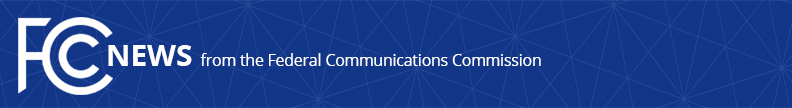 Media Contact: Will Wiquist, (202) 418-0509will.wiquist@fcc.govFor Immediate ReleaseFCC LAUNCHES HOSPITAL ROBOCALL PROTECTION GROUPSeeks Nominations to Help Combat Robocalls Targeting Hospitals  -- WASHINGTON, March 25, 2020—The Federal Communications Commission today solicited nominations for the Hospital Robocall Protection Group, a new federal advisory committee dedicated to combatting robocalls to hospitals.  The group will focus on issuing best practices on how phone companies can better combat unlawful robocalls made to hospitals, as well as how hospitals can better protect themselves from such calls.  The creation of this group is a result of the TRACED Act, which gave the FCC additional tools and flexibility to combat malicious spoofing and scam robocalls.“The idea that robocallers would clog up hospital phone lines with a flood of nuisance calls seems unthinkable, but it is a reality,” said Chairman Ajit Pai. “Health care facilities are critically important, especially in the face of the current pandemic, and the last thing they should have to worry about is receiving robocalls that distract from performing their mission—supporting the health and well-being of all Americans.  By establishing the Hospital Robocall Protection Group, we’re focusing our efforts on the negative impacts robocalls can have on our health care system.  I look forward to working with committee members to find ways to help those who help us.” All nominations should be received by the Commission as soon as possible, but no later than May 1, 2020.  All nominations, including the requisite statements listed above, should be submitted by e-mail to HRPG@fcc.gov.  For additional information, view the Public Notice at https://docs.fcc.gov/public/attachments/DA-20-333A1.pdf. ###
Media Relations: (202) 418-0500 / ASL: (844) 432-2275 / TTY: (888) 835-5322 / Twitter: @FCC / www.fcc.gov This is an unofficial announcement of Commission action.  Release of the full text of a Commission order constitutes official action.  See MCI v. FCC, 515 F.2d 385 (D.C. Cir. 1974).